МАЙ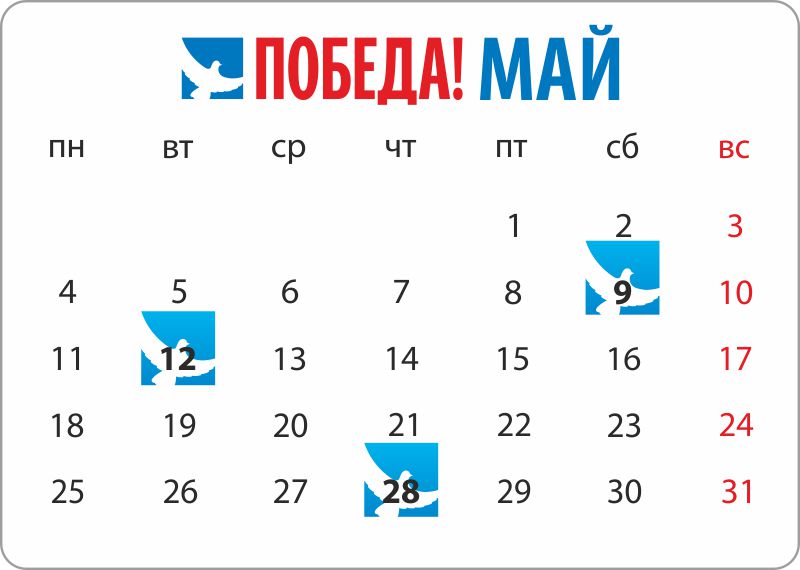 9 мая 1945 годаДень воинской славы России. День Победы советского народа в Великой Отечественной войне. В этот день в 1945 году была подписана капитуляция фашистской Германии12 мая 1944 годаДень полного освобождения Крыма. Окончание Крымской наступательной операции28 маяДень пограничника. Декретом Совнаркома учреждена пограничная охрана РСФСР